BIOLOGY 2022-23									April 20, 2023Today’s Agenda (Day 148)HOUSEKEEPING ITEMSHomework Check: ACTIVITY: Identify BacteriaClass Activity: TEST: Ch 30 – 31HOMEWORK:READ: Chapter 30 – MammalsREAD: Chapter 31 – Animal BehaviourCOMPLETE: STUDY: Chapter 30 - 31 TestREMINDERS:TEST: Ch 30 - 31 April 20QUIZ: Ch 30 - 32 Vocabulary May 4TEST: Ch 32 May 9TEST: Ch 33 May 11QUIZ: Ch 33 & 34 Vocabulary May 18TEST: Ch 34 May 25QUIZ: Ch 35 Vocabulary May 30TEST: Ch 35 May 30 JUNE 1QUIZ: Ch 36 Vocabulary June 6TEST: Ch 36 June  8Chapter 30 - MammalsChapter 31 – Animal BehaviorChapter 32 Integumentary, Skeletal and Muscular SystemsBIOLOGY 2022-23									READING GUIDECH 32 Integumentary, Skeletal, & Muscular SystemCerebellumCerebral cortex DiaphragmGestationGlandMammary glandMarsupialMonotremePlacentaPlacental mammalTherapsiduterusAgonistic behaviorAltruistic behaviorBehaviorCircadian rhythmClassical conditioning Cognitive behaviorCourting behaviorDominance hierarchy fixed action patternForaging behaviorhabituationImprintingInnate behaviorLanguageLearned behaviorMigratory behaviorNurturing behaviorOperant conditioning Territorial behaviorActinAppendicular skeletonAxial skeletonCardiac muscleCompact boneDermisEpidermisHair follicleInvoluntary muscleKeratinLigamentMelaninMyofibrilMyosinOssificationOsteoblastOsteoclastOsteocyteRed bone marrowSarcomereSebaceous glandSkeletal muscleSmooth muscleSpongy boneTendonVoluntary muscleYellow bone marrowReview pages 936 – 951 in the Glencoe Science Biology Textbook and answer the following questions.What four types of tissue make up the integumentary system?List AND describe the two layers of skin shown in the picture below.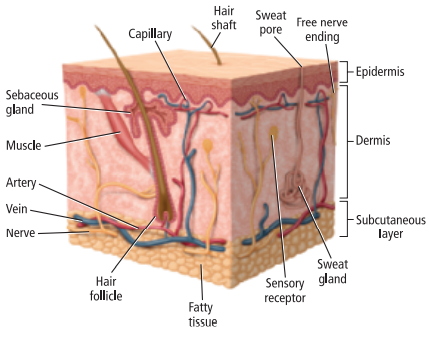 Describe the structure of the epidermis.Explain the role of keratin in the epidermis.Describe the structure of the dermis.Explain how hair grows.Explain what happens in the picture below if oil, dirt, and/or bacteria become trapped in the follicles.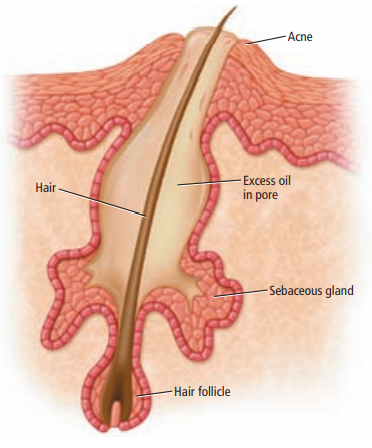 List AND describe three functions of the integumentary system.Describe how skin heals from cuts and scrapes.Describe how skin cancer is caused.Explain the difference between the axial skeleton and the appendicular skeleton.Compare and contrast compact bone and spongy bone.Compare and contrast red and yellow bone marrow.Describe how bones are formed.Describe how bones are remodeled.Explain what is happening in the fractured bone below.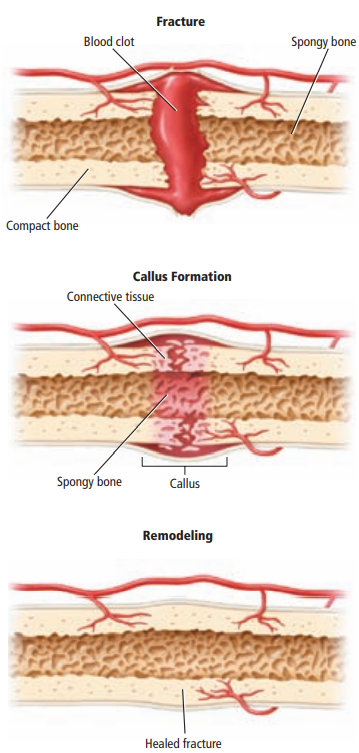 Explain the role of ligaments in our skeletal system.List AND describe five functions of the skeletal system.List AND describe the three types of muscle.Explain the function of tendons in our muscular system.What is the relationship between the following terms: myofibrils, myosin, actin, and sarcomere?Explain what is illustrated below.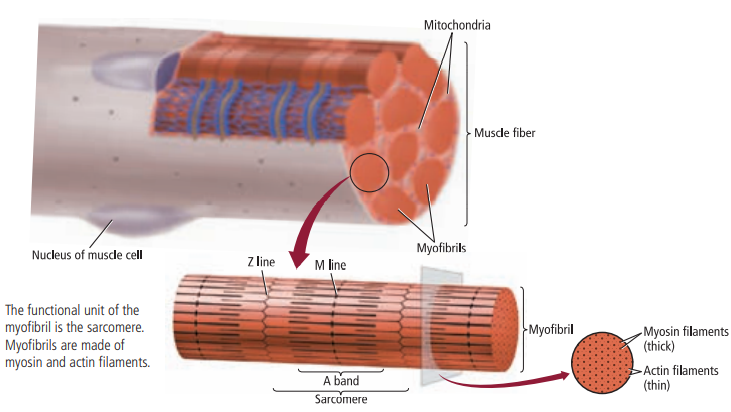 Where does the energy for muscle contraction come from?Compare and contrast slow-twitch and fast-twitch muscles.